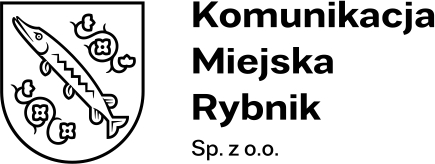 Załącznik nr 1 – Formularz oferty (Zadanie 1).Nr postępowania: KMR/PU/08/2023………………………., dnia …….……………. r.Formularz oferty 
Dane dotyczące Wykonawcy lub każdego z Wykonawców wspólnie ubiegających się o udzielenie zamówienie.(wypełnić tabelę tyle razy, ile to konieczne)(**niepotrzebne skreślić)Dostawa sprzętu warsztatowego do zaplecza technicznego Spółki 
z podziałem na zadania. (Zadanie 1)
Oferta Wykonawcy.W odpowiedzi na ogłoszenie o zamówieniu sektorowym, którego przedmiotem jest: „Dostawa sprzętu warsztatowego do zaplecza technicznego Spółki z podziałem na zadania. (Zadanie 1)”, znak sprawy KMR/PU/08/2023:Oferujemy wykonanie przedmiotu zamówienia w pełnym rzeczowym zakresie objętym specyfikacją warunków zamówienia (dalej SWZ) za CENĘ obliczoną poniżej:  Uwaga! Kolumny 6 i 7 tabeli nie uzupełnia Wykonawca, który na podstawie odrębnych przepisów nie jest zobowiązany do uiszczenia podatku od towarów i usług (VAT) w Polsce.* w każdym podkryterium należy wpisać maksymalnie jedną odpowiedź „TAK”, a pozostałe „NIE”. W przypadku wpisania w danym podkryterium dwóch odpowiedzi „TAK” do obliczenia punktacji brana będzie cecha o najmniejszej liczbie punktów spośród wskazanych jako „TAK”Wybór naszej oferty ……………………………. (należy wpisać: będzie / nie będzie)  prowadzić do powstania u Zamawiającego obowiązku podatkowego.Wskazujemy nazwę (rodzaj) towaru lub usługi, których dostawa lub świadczenie będzie prowadzić do jego powstania oraz wskazujemy ich wartość bez kwoty podatku ………………………………… (należy wskazać, jeśli dotyczy)  Oświadczamy, że ……………………………. (należy wpisać: jesteśmy / nie jesteśmy)  czynnym podatnikiem podatku od towarów i usług VAT,Oświadczamy, że wyrażamy zgodę na dokonywanie przez Zamawiającego płatności w systemie podzielonej płatności tzw. split payment. Podzielona płatność tzw. split payment jest stosowana wyłącznie przy płatnościach bezgotówkowych, realizowanych za pośrednictwem polecenia przelewu lub polecenia zapłaty dla czynnych podatników VAT. Mechanizm podzielonej płatności nie będzie wykorzystywany do zapłaty za czynności lub zdarzenia pozostające poza zakresem VAT a także za świadczenia zwolnione z VAT, opodatkowane stawką 0% lub objęte odwrotnym obciążeniem.Oświadczamy, że oferowany przez nas sprzęt jest wolny od wszelkich obciążeń prawnych.Akceptujemy warunki płatności określone przez Zamawiającego w SWZ.Oświadczamy, że termin dostawy oferowanego sprzętu nie przekroczy terminu określonego w rozdziale VI SWZ. Za datę dostawy przyjmuje się podpisanie protokołu odbioru. Oświadczamy, że oferowany przedmiot zamówienia spełnia wymagania określone w SWZ.Oświadczamy, że udzielamy Zamawiającemu gwarancji jakości i rękojmi za wady na dostarczony przedmiot zamówienia oraz na wszystkie pozostałe urządzenia i systemy przekazane w związku z realizacją przedmiotu.Oświadczenie dotyczące udziału produktów pochodzących z państw członkowskich Unii Europejskiej, państw, 
z którymi Unia Europejska zawarła umowy o równym traktowaniu przedsiębiorców, lub państw, wobec których na mocy decyzji Rady stosuje się przepisy dyrektywy 2014/25/UEOświadczamy, że w przedmiocie dostawy udział produktów, w tym oprogramowania wykorzystywanego w wyposażeniu sieci telekomunikacyjnych pochodzących z państw członkowskich Unii Europejskiej, państw z którymi Unia Europejska zawarła umowy o równym traktowaniu przedsiębiorstw, lub państw, wobec których na mocy decyzji Rady stosuje się przepisy dyrektywy 2014/25/UE przekracza 50%**** Zgodnie z art. 60 ust. 1 i 2 ROZPORZĄDZENIA PARLAMENTU EUROPEJSKIEGO I RADY (UE) NR 952/2013 z dnia 
9 października 2013 r. ustanawiające unijny kodeks celny towar całkowicie uzyskany w danym kraju lub na danym terytorium uznawany jest za pochodzący z tego kraju lub terytorium. Towar, w produkcję którego zaangażowane są więcej niż jeden kraj lub więcej niż jedno terytorium, uznaje się za pochodzący z kraju lub terytorium, w którym towar ten został poddany ostatniemu istotnemu, ekonomicznie uzasadnionemu przetwarzaniu lub obróbce, w przedsiębiorstwie przystosowanym do tego celu, co spowodowało wytworzenie nowego produktu lub stanowiło istotny etap wytwarzaniaUwaga! Wykonawca dostosuje treść oświadczenia, w przypadku, gdy udział produktów, w tym oprogramowania wykorzystywanego 
w wyposażeniu sieci telekomunikacyjnych pochodzących z państw członkowskich Unii Europejskiej, państw z którymi Unia Europejska zawarła umowy o równym traktowaniu przedsiębiorstw, lub państw, wobec których na mocy decyzji Rady stosuje się przepisy dyrektywy 2014/25/UE w przedmiocie dostawy nie przekracza 50%.Oświadczamy, że zapoznaliśmy się z SWZ i nie wnosimy do niej zastrzeżeń oraz zdobyliśmy konieczne informacje do przygotowania oferty.Oświadczamy, że projektowane postanowienia umowy opisane w załączniku nr 2 do SWZ zostały przez nas zaakceptowane. Zobowiązujemy się, w przypadku wyboru naszej oferty, do zawarcia umowy na określonych w projektowanych postanowieniach umowy warunkach, w miejscu i terminie wyznaczonym przez Zamawiającego.Oświadczamy, że jesteśmy związani ofertą przez okres wskazany w SWZ.Oświadczamy, że:zamówienie zostanie zrealizowane w całości przez Wykonawcę***zamierzamy powierzyć podwykonawcom następujące części przedmiotu zamówienia***............................................................................................................................................................................................................(***niepotrzebne skreślić lub wymienić zakres rzeczowy zamówienia) W przypadku, gdy Wykonawca nie wskaże części zamówienia, którą powierzy podwykonawcy i jeżeli nic innego z oferty nie wynika przyjmuje się, że realizuje zamówienie samodzielnie.(Podmioty udostępniające zasoby) Oświadczamy, że w celu wykazania spełniania warunków udziału w postępowaniu (zdolność techniczna: doświadczenie, sytuacja finansowa), o których mowa w art. 112 ustawy Prawo zamówień publicznych powołujemy się na:własne zasoby i w związku z tym nie składamy zobowiązania innych podmiotów do oddania nam do dyspozycji niezbędnych zasobów na potrzeby wykonania zamówienia.****zasoby innych podmiotów na zasadach określonych w art. 118 ustawy Prawo zamówień publicznych zgodnie ze złożonym zobowiązaniem tych podmiotów. **** Poniżej podajemy nazwy (firmy) tych podmiotów (wypełnić jeśli dotyczy):..................................................................................................................................................................................................(nazwa podmiotu (firma), na którego zasoby- doświadczenie powołuje się Wykonawca)Podmiot, na którego zasobach polegamy będzie****/ nie będzie**** brał udział w realizacji części zamówienia 
w charakterze podwykonawcy.…………………………………………………..............................................................................................................................W odniesieniu do wskazanych wyżej podmiotów składamy dokumenty wymienione odpowiednio w Rozdziale X SWZ.***** zaznaczyć właściweOświadczamy, że wypełniliśmy obowiązki informacyjne przewidziane w art. 13 lub art. 14 RODO wobec osób fizycznych, od których dane osobowe bezpośrednio lub pośrednio pozyskaliśmy w celu ubiegania się o udzielenie zamówienia w niniejszym postępowaniu.Osobą upoważnioną do kontaktów w trakcie realizacji zamówienia będzie:Imię i nazwisko:…………….……………… tel.:………………………...e-mail: ……………………………………………………………………...Załącznikami do niniejszej oferty są następujące dokumenty (wymienić jakie)……………………………………………………………………….……………………………………………………………………….……………………………………………………………………….(podpisać kwalifikowanym podpisem elektronicznym lub podpisem zaufanym lub elektronicznym podpisem osobistym)Pełna nazwa Wykonawcy Adres WykonawcyNIPAdres e-mailDane Wykonawcy lub Pełnomocnika Wykonawcy do korespondencji z Zamawiającym w związku ze złożoną ofertą  Dane Wykonawcy lub Pełnomocnika Wykonawcy do korespondencji z Zamawiającym w związku ze złożoną ofertą  Adres korespondencyjny pod który Zamawiający może kierować korespondencję do Wykonawcy Adres e-mailImię i Nazwisko osoby/ osób upoważnionych do kontaktów z zamawiającym RODZAJ WYKONAWCYMikroprzedsiębiorstwoMałe przedsiębiorstwo Średnie przedsiębiorstwoJednoosobowa działalność gospodarczaOsoba fizyczna nieprowadząca działalności gospodarczejInny rodzajLp.Numer pozycji 
w SWZOferowany przedmiot zamówienia[producent, model, symbol lub inne oznaczenie]Cena jednostkowa netto [zł/szt.]Ilość sztukŁączna wartość netto [zł]
(kol. 4 x 5)Stawka podatku [%]Łączna wartość brutto [zł](kol 4 x 5 + podatek VAT)kol. 1kol. 2kol. 3kol. 4kol. 5kol. 6kol. 7kol. 812.1.1Lp.Kryterium techniczneTAK/NIE*1.PODKRYTERIUM NR 1 (P gwarancja)Deklarowany okres gwarancji.PODKRYTERIUM NR 1 (P gwarancja)Deklarowany okres gwarancji.1.Długość okresu gwarancji od daty podpisania protokołu odbioru:36 miesięcy1.Długość okresu gwarancji od daty podpisania protokołu odbioru:24 miesięcy1.Długość okresu gwarancji od daty podpisania protokołu odbioru:12 miesięcy